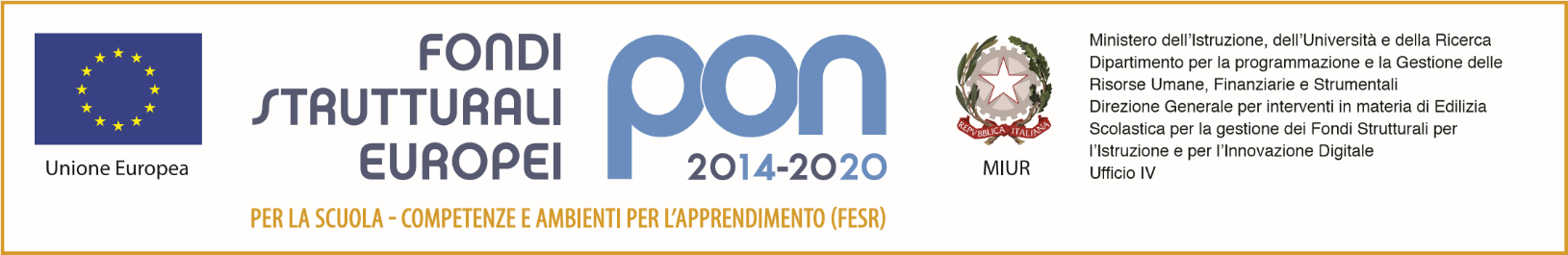 protocollo e data vedi segnaturaCUP: D42G20001000007CODICE IDENTIFICATIVO DEL PROGETTO: 10.8.6A- FESRPON-VE-2020-181Fondi Strutturali Europei – Programma Operativo Nazionale “Per la scuola, competenze e ambienti per l’apprendimento” 2014-2020. Asse II – Infrastrutture per l’istruzione – Fondo europeo di sviluppo regionale (FESR) Obiettivo Specifico 10.8 – Azione 10.8.6 - “Azioni per l’allestimento di centri scolastici digitali e per favorire l’attrattività e l’accessibilità anche nelle aree rurali ed interne”AVVISO INTERNO DISPONIBILITA’ ASSISTENTE AMMINISTRATIVODECRETO INCARICO PERSONALE ATA Il Dirigente ScolasticoVISTO il Decreto Legislativo 30 marzo 2001, n. 165 recante “Norme generali sull’ordinamento del lavoro alle dipendenze della Amministrazioni Pubbliche” e ss.mm.ii.;VISTA la circolare della Funzione Pubblica n.2/2008;VISTA la circolare Ministero del lavoro n.2/2009;VISTO il Decreto Interministeriale 129/2018 concernente “Regolamento concernente le Istruzioni generali sulla gestione amministrativo-contabile delle istituzioni scolastiche";VISTO il DPR 275/99, concernente norme in materia di autonomia delle istituzioni scolastiche;VISTO il Regolamento (UE) n. 1303/2013 recante disposizioni comuni sui Fondi strutturali e di investimento europei, il Regolamento (UE) n. 1301/2013 relativo al Fondo Europeo di Sviluppo Regionale (FESR) e il Regolamento (UE) n. 1304/2013 relativo al Fondo Sociale Europeo;VISTE Le Delibere di partecipazione al progetto:- Collegio dei docenti prot. nr. 2262 del 26/05/2020;- Consiglio di istituto delibera nr. 05 del 29/05/2020 VISTO il proprio decreto di assunzione al bilancio prot. nr 0002245 del 25/05/2020 approvato dal Consiglio di istituto delibera nr. 05 del 29/05/2020VISTA la Delibera del Consiglio d’Istituto nr.  22 del14/12/2020, di approvazione del Programma  Annuale dell’Esercizio finanziario 2020;VISTO il Programma Operativo Nazionale “Per la scuola, competenze e ambienti per l’apprendimento” 2014-2020. Fondo Sociale Europeo Azione 10.8.6 - “Azioni per l’allestimento di centri scolastici digitali e per favorire l’attrattività e l’accessibilità anche nelle aree rurali ed interneVISTO l’avviso interno prot. nr 2841 dell’01/07/2020 con il quale si richiedeva la disponibilità a fornire ore di straordinario in qualità di supporto per la realizzazione del progetto di cui all’oggettoVISTA la istanza pervenuta prot. nr 2859 del 05/07/2020 con la quale la Sig.ra Brescancin Gabriella dichiara la sua dichiara disponibilità alla partecipazione alle attività di cui sopraDECRETAArt.1 Affidamento incaricoDi affidare al sig. _______________in qualità di Assistente Amministrativo l’incarico di supporto per lo sviluppo del progetto di cui all’oggetto.Art. 2 Orario di servizioIl servizio affidato è di n    ore da svolgere in orario aggiuntivo all’orario di servizio, a partire dalla data della nomina fin al termine del progetto comunque non oltre il 30/11/2020.Art. 3 Compiti I compiti da svolgere sono quelli stabiliti dall’avviso, in accordo con il Dirigente scolastico e il DSGA.Art. 4  CompensoIl compenso viene stabilito in importo orario pari ad € 19,24 lordo stato così come da CCNL per le ore eccedenti.Art. 5 NominaAl presente decreto seguirà immediata nomina.	LA DIRIGENTE SCOLASTICADott.ssa Filippina Romano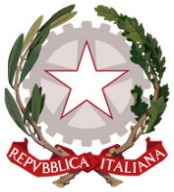 ISTITUTO COMPRENSIVO STATALE DI SALGAREDA(TV)Scuola secondaria primo grado “A.Martini” Salgareda, Scuole primarie ”G.Collarin”di Salgareda e ”F.Pascon”di  Campodipietra,  Scuola infanzia”A.Frank” Campodipietra”Piazzale Camillo Cibin, 10 - 31040 SALGAREDA(TV) Email:tvic85500x@istruzione.it - PEC:tvic85500x@pec.istruzione.it -Tel.0422-807363-807802- Cod. Fisc.94105330263 Sito web: https://www.icsalgareda.edu.itISTITUTO COMPRENSIVO STATALE DI SALGAREDA(TV)Scuola secondaria primo grado “A.Martini” Salgareda, Scuole primarie ”G.Collarin”di Salgareda e ”F.Pascon”di  Campodipietra,  Scuola infanzia”A.Frank” Campodipietra”Piazzale Camillo Cibin, 10 - 31040 SALGAREDA(TV) Email:tvic85500x@istruzione.it - PEC:tvic85500x@pec.istruzione.it -Tel.0422-807363-807802- Cod. Fisc.94105330263 Sito web: https://www.icsalgareda.edu.itISTITUTO COMPRENSIVO STATALE DI SALGAREDA(TV)Scuola secondaria primo grado “A.Martini” Salgareda, Scuole primarie ”G.Collarin”di Salgareda e ”F.Pascon”di  Campodipietra,  Scuola infanzia”A.Frank” Campodipietra”Piazzale Camillo Cibin, 10 - 31040 SALGAREDA(TV) Email:tvic85500x@istruzione.it - PEC:tvic85500x@pec.istruzione.it -Tel.0422-807363-807802- Cod. Fisc.94105330263 Sito web: https://www.icsalgareda.edu.itFirmato digitalmente da Filippina Romano
C=IT
O=Istituto Comprensivo Statale di Salgareda/94105330263